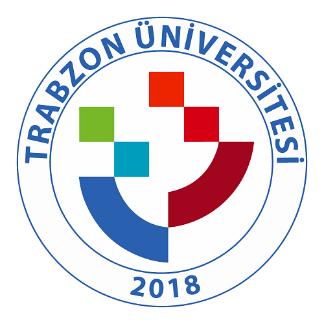 TRABZON ÜNİVERSİTESİ C.1.2.2. Bilimsel Araştırma Projeleri Birimi (BAP) Organizasyon Şeması (http://bap.trabzon.edu.tr/tr/page/organizasyon-semasi/6924)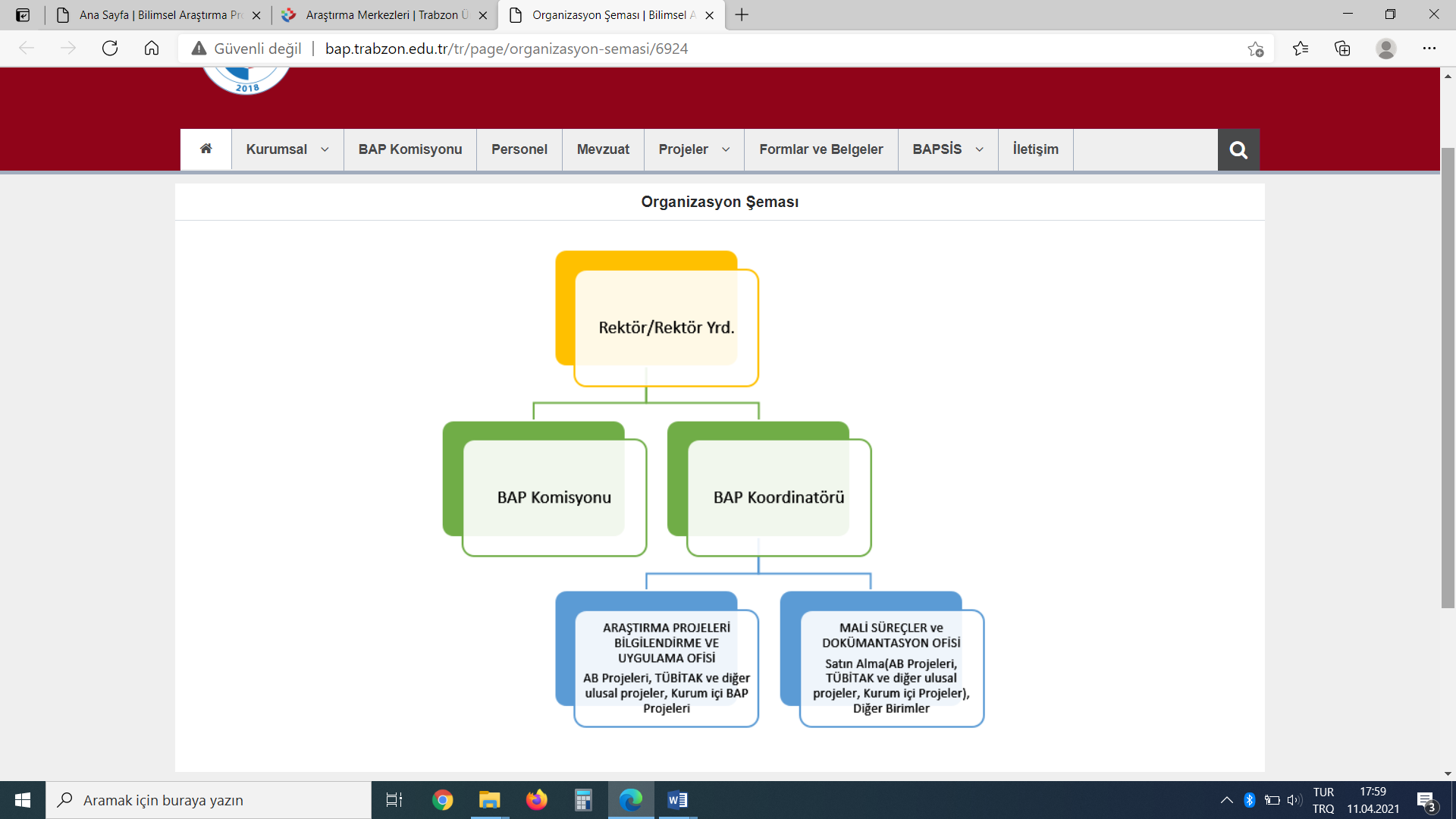 